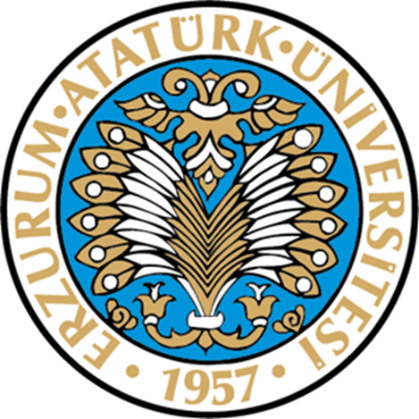 T.C.ATATÜRK ÜNİVERSİTESİTOPLUMSAL DUYARLILIK PROJELERİ UYGULAMA VE ARAŞTIRMA MERKEZİ‘Çayırçukur Düzlüce İlkokulu Eksikleriyle Buluşuyor’Proje Kodu: 6048A5E47E84ASONUÇ RAPORUProje YürütücüsüDoç.Dr. Erdal SÖNMEZKâzım Karabekir Eğitim FakültesiHazırlayan Gamze ŞEKERMayıs, 2021ERZURUMİÇİNDEKİLERÖnsöz………………………………………………………….2Özet…………………………………………………………….3Materyal ve Yöntem…………………………………….4Projeye Ait Görseller……………………………………5Sonuçlar………………………………………………………7ÖNSÖZÇağımızın teknolojik gelişmeleri sayesinde, eğitim uygulamalarına yeni imkanlar sağlanarak, kullanılan ortam ve yöntemler zenginleştirilmektedir. Eğitim hizmetlerini daha geniş kitlelere daha kaliteli biçimde götürebilmek için çağdaş eğitim teknolojisinin tüm olanaklarından etkili bir biçimde yararlanmak gerekir. Bu olanaklardan yararlanmak suretiyle öğrenme-öğretme ortamını iyileştirmek, eğitimin kalitesini yükseltmek ve eğitim hizmetlerinin kapsamını genişletmek mümkündür.Köy okullarındaki materyal eksiklikleri eğitim seviyesinin düşmesine sebep olmaktadır. Köy okullarımızdaki imkanları şehirdeki imkanlarla eşitleyip fırsat eşitliği sağlamak büyük önem arz etmektedir.ÖZET‘Çayırçukur Düzlüce İlkokulu Eksiklikleriyle Buluşuyor’ projesi Çayırçukur Düzlüce ilkokulunun öğretmeni tarafından belirlenen eksiklerin temin edilip okula teslim edildikten sonra çocuklarla zeka oyunu etkinliği yapmayı amaçlamaktadır.Projenin yürütüldüğü ilkokul Gümüşhane ilinin Kürtün ilçesinde bulunan bir köy okuludur. Proje okul öğretmeni ile koordine bir şekilde yürütülmüş, eksikler tespit edilmiştir. Proje kapsamında etkinlikler pandemi sürecindeki tam kapanma sebebiyle gerçekleştirilememiş, malzemeler okula gönderilmiştir.Bu proje Atatürk Üniversitesi Toplumsal Duyarlılık Projeleri tarafından desteklenmiştir.Anahtar kelime: bilimMATERYAL VE YÖNTEMAraştırmanın TürüBu çalışma bir Toplumsal Duyarlılık Projesi’dir.Araştırmanın Yapıldığı Yer ve ZamanProje 08.03.2021-07.06.2021 tarihleri arasında Çayırçukur Düzlüce İlkokulu’nda gerçekleştirilmiştir.Projenin UygulanışıProje için gerekli materyaller Zengin Kitabevi’nden sipariş verilmiştir. Bu kapsamda 2 adet satranç, 1 mangala, 1 blook, 10 adet elektrik deney seti, 1 geometri tahtası, 8 kitap, 2 kitap seti alınmıştır.Pandemiden kaynaklı olarak okullar uzaktan eğitime geçtiği için öğrencilerle bir araya gelinemedi ve zeka oyunu etkinliği yapılamadı. Materyaller öğretmene kargo yoluyla gönderilmiştir. PROJEYE AİT GÖRSELLER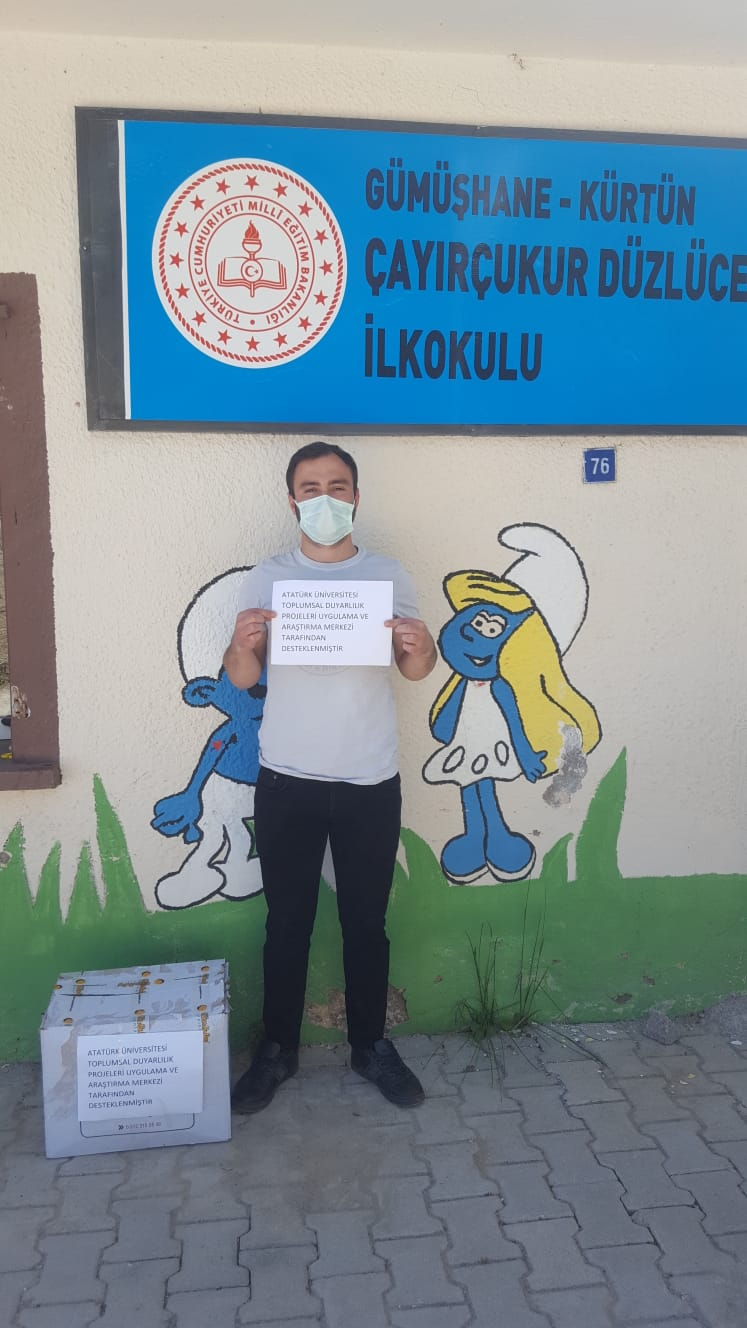 Öğretmene kargonun ulaştırılması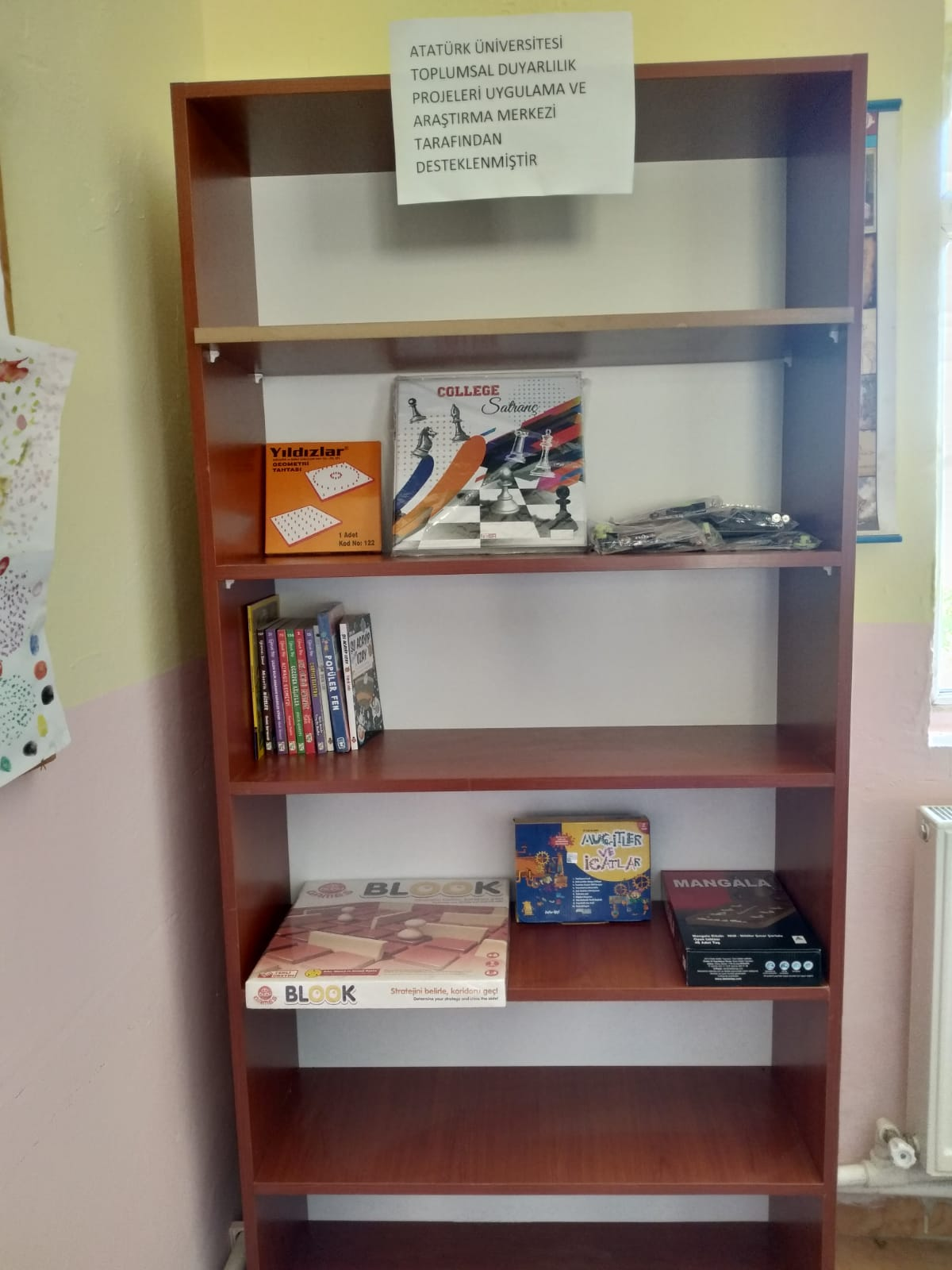 Gönderilen materyalin yerleştirilmesiSONUÇLARProje okulu olan Çayırçukur Düzlüce İlkokulu’ndaki öğrenciler işledikleri dersleri somutlaştıracak, öğrendiklerini daha anlamlı kılacak materyallere ihtiyaç duymaktadırlar. Projemizle birlikte bu ihtiyaçların giderilmesi sağlanmıştır.Projemizi destekleyerek öğrenci ve öğretmenler için çok önemli bir aktivite ortamı sağladığından dolayı Atatürk Üniversitesi Toplumsal Duyarlılık Projeleri Uygulama ve Merkezi’ne teşekkür ederiz.